от 6.02.2024 года                                          № 3О созыве тридцать пятой сессии Собрания депутатов Килемарского муниципального района Республики Марий Эл седьмого созываСозвать тридцать пятую сессию Собрания депутатов Килемарского муниципального района 13 марта 2024 года 10 часов 30 минут с повесткой дня:Отчет главы администрации Килемарского муниципального района за 2023 год и задачах на 2024 год.Отчет о деятельности главы Килемарского муниципального района за 2023 год и о программе работы Собрания депутатов Килемарского муниципального района на 2024 год.Глава Килемарскогомуниципального района                                                  Н. СорокинКИЛЕМАРСКИЙ МУНИЦИПАЛЬНЫЙ РАЙОНЫН   ВУЙЛАТЫШЫЖЫ ГЛАВА КИЛЕМАРСКОГО МУНИЦИПАЛЬНОГО РАЙОНАРАСПОРЯЖЕНИЙРАСПОРЯЖЕНИЕ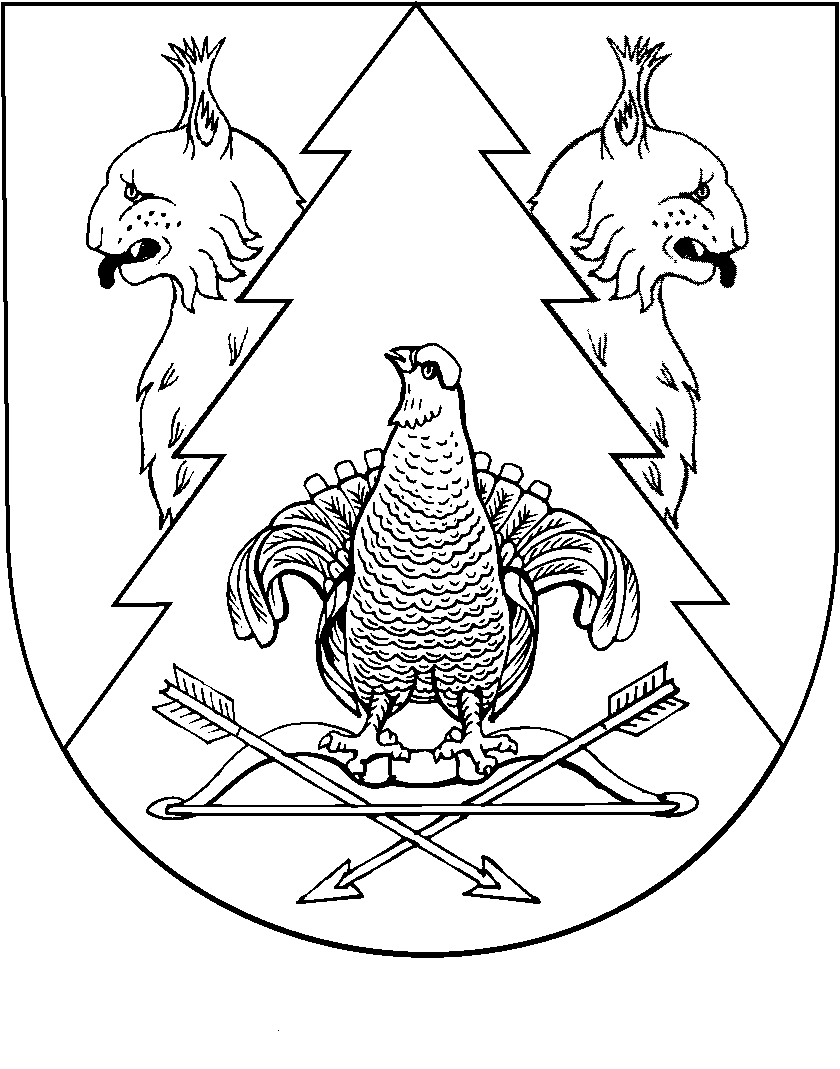 